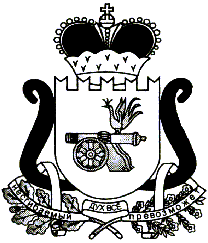 АДМИНИСТРАЦИЯ   МУНИЦИПАЛЬНОГО ОБРАЗОВАНИЯ«ЕЛЬНИНСКИЙ  РАЙОН» СМОЛЕНСКОЙ ОБЛАСТИП О С Т А Н О В Л Е Н И Е от  19.01.2022  № 37г. ЕльняО внесении изменений в муниципальную программу «Развитие субъектов малого и среднего предпринимательства в муниципальном образовании «Ельнинский район» Смоленской областиВ соответствии со статьей 179 Бюджетного кодекса Российской Федерации, постановлением Администрации муниципального образования «Ельнинский район» Смоленской области от 21.10.2013 № 615 «Об утверждении порядка разработки и реализации муниципальных программ Ельнинского района Смоленской области» (в редакции постановлений Администрации муниципального образования «Ельнинский район» Смоленской области от 31.10.2014 № 729, от 25.12.2014 № 852), Администрация муниципального образования «Ельнинский район» Смоленской областип о с т а н о в л я е т:1. Внести изменения в муниципальную программу «Развитие субъектов малого и среднего предпринимательства в муниципальном образовании «Ельнинский район» Смоленской области», утвержденную постановлением Администрации муниципального образования «Ельнинский район» Смоленской области от 29.12.2017№ 925 (в редакции постановлений Администрации муниципального образования «Ельнинский район» Смоленской области от 12.02.2019 № 95, от 24.01.2020 № 28, от 01.03.2021 № 150), изложив её в новой редакции (прилагается).2. Настоящее постановление распространяет свое действие на правоотношения, возникшие с 01 января 2022 года.3. Контроль за исполнением настоящего постановления возложить на заместителя Главы муниципального образования «Ельнинский район» Смоленской области С.В. Кизунову.Глава муниципального образования «Ельнинский район» Смоленской области 				Н.Д. МищенковУТВЕРЖДЕНАпостановлением Администрациимуниципального образования«Ельнинский район»Смоленской областиот 29.12.2017 № 925(в редакции постановлений Администрации муниципального образования «Ельнинский район» Смоленской области от 12.02.2019 № 95, от 24.01.2020 № 28, от 01.03.2021 № 150 от «____»__________2022 №____)МУНИЦИПАЛЬНАЯ ПРОГРАММА«Развитие субъектов малого и среднего предпринимательства в муниципальном образовании «Ельнинский район» Смоленской области»ПАСПОРТмуниципальной программы «Развитие субъектов малого и среднего предпринимательства в муниципальном образовании «Ельнинский район» Смоленской области»Общая характеристика социально-экономической сферы реализации муниципальной программыМалое и среднее предпринимательство обладает стабилизирующим фактором для экономики – это гибкость и приспособляемость к конъюнктуре рынка, способность быстро изменять структуру производства, оперативно создавать и применять новые технологии и научные разработки.Развитие малого и среднего предпринимательства способствует решению социальных проблем, служит основой для экономического развития Ельнинского района.Особую роль малого и среднего предпринимательства в современных условиях определяют следующие факторы:малое и среднее предпринимательство создает конкуренцию на рынках товаров и услуг, заполняет рыночные ниши, не занятые крупным бизнесом;малое и среднее предпринимательство имеет большой потенциал для создания новых рабочих мест, способствуя снижению уровня безработицы и социальной напряженности;становление и развитие малого и среднего предпринимательства изменяет общественную психологию и жизненные ориентиры населения, предприниматели образуют основу среднего класса, выступающего гарантом политической и социальной стабильности государства;развитие малого и среднего предпринимательства способствует росту налоговых поступлений в бюджеты всех уровней.Основные показатели, характеризующие состояние малого бизнеса, имеют устойчивую тенденцию количественного и качественного роста.Одним из основных индикаторов качества экономической среды в районе является количество субъектов малого и среднего предпринимательства.По данным территориального органа федеральной службы государственной статистики по Смоленской области на 1 января 2022 года на территории Ельнинского района зарегистрировано 51 малое и среднее предприятие. Среднесписочная численность работников малых и средних предприятий составляет 216 человек. Выручка от реализации малыми предприятиями товаров, работ и услуг -  70,6 млн. рублей.  Развитие малых предприятий в значительной степени зависит от расширения их инвестиционной деятельности. За 2020 год инвестиции 
в основной капитал малых предприятий оценены в 9,04 млн. рублей. Недостаточная инвестиционная активность главным образом обусловлена недостатком у субъектов предпринимательства собственных финансовых ресурсов и недоступностью кредитных средств. Для большинства предпринимателей кредитные ресурсы, в том числе долгосрочные инвестиционные кредиты, недоступны по следующим причинам:- слабая имущественная база малых предприятий и, как следствие, недостаточность собственного обеспечения исполнения обязательств по кредитному договору;- высокая, по сравнению с доходностью бизнеса, ставка платы за кредитные ресурсы;- психологический барьер у части предпринимателей при работе с коммерческим банком и отсутствие навыков в составлении инвестиционных предложений, бизнес-планов.Развитие малого и среднего бизнеса и переход на качественно новый уровень участия в формировании валового регионального продукта требуют существенного расширения возможностей для субъектов малого и среднего предпринимательства не только в вопросах обеспечения финансовыми 
ресурсами, но и в части обеспечения нежилыми производственными и офисными помещениями.Кроме того, основной сегмент активного предпринимательства в Ельнинском районе относится к категории микробизнеса (среднегодовая численность работников не превышает 18 человек). 90% предпринимателей – это индивидуальные предприниматели, обеспечивающие самозанятость – и, 
лишь 10% в бизнесе составляют юридические лица. Сложившаяся отраслевая структура малого и среднего предпринимательства, численность занятых на малых и средних предприятиях и объем выручки от реализации продукции (товаров, работ, услуг) свидетельствуют о его преимущественном развитии в сфере розничной торговли, сельском хозяйстве и деревообрабатывающей промышленности.Несмотря на наметившееся в последние годы улучшение предпринимательского климата в Ельнинском районе, не устранены, 
однако, проблемы, тормозящие развитие, как малого, так и среднего предпринимательства, в числе которых:1. Отсутствие стартового капитала, трудность доступа к банковским кредитам. Основная часть предпринимателей не может пользоваться 
банковскими ресурсами из-за сложной залоговой системы оформления 
займов, отсутствия возможности взять долгосрочный кредит, высоких процентных ставок за кредит.2. Высокая кадастровая стоимость земельных участков, что приводит к высокому уровню арендной платы за землю и высокому земельному налогу.3. Малые и средние предприятия испытывают значительную нехватку производственных и офисных помещений. 4. Трудности по осуществлению деятельности в связи с высокими требованиями при лицензировании, сертификации, получении согласований и разрешений.5. Неполная информированность субъектов малого и среднего предпринимательства по различным вопросам предпринимательской деятельности, особенно в муниципальных образованиях, удаленных от областного центра, в том числе о возможностях участия в государственном 
и муниципальных заказах. 6. Отсутствие у предпринимателей знаний менеджмента. Часто предприниматели не имеют базовых экономических знаний, знаний маркетинга, бухгалтерского дела, что становится причиной банкротства и распада предприятий.Сложившаяся ситуация в этом секторе экономики требует совершенствования государственной политики поддержки и развития малого и среднего предпринимательства.Решение существующих проблем и дальнейшее поступательное развитие малого и среднего предпринимательства в Ельнинском районе возможны 
только на основе целенаправленной работы по созданию благоприятных 
условий для развития предпринимательства путем оказания комплексной и адресной поддержки субъектам малого и среднего предпринимательства в различных направлениях: информационном, обучающем, консультационном, финансовом, имущественном, налаживании деловых контактов.Анализ факторов, влияющих на развитие субъектов малого и среднего предпринимательства, показывает, что существующие проблемы на 
территории района можно решить объединенными усилиями и 
согласованными действиями органов государственной власти Смоленской области, органов местного самоуправления муниципальных образований Ельнинского района Смоленской области, общественных объединений предпринимателей.Необходимость решения указанных проблем программно-целевыми методами в формате региональной программы установлена Федеральным законом «О развитии малого и среднего предпринимательства в Российской Федерации». Недостаточное финансирование поддержки субъектов малого и среднего предпринимательства может негативно сказаться на социально-экономическом развитии Ельнинского района уже в ближайшей перспективе.Без достаточного финансирования программных мероприятий невозможно: - сохранить и упрочить позиции малого и среднего предпринимательства на территории Ельнинского района, связанных с производством, строительством, предоставлением различных услуг (консультационных, социальных, жилищно-коммунальных, бытовых и др.), инновациями;- ожидать рост числа субъектов малого и среднего предпринимательства на территории Ельнинского района;- ожидать рост налоговых поступлений от субъектов малого и среднего предпринимательства в консолидированный бюджет Ельнинского района;- увеличить количество работников, занятых в сфере малого и среднего предпринимательства. Выполнить свою социально-экономическую и политическую миссию субъекты малого и среднего предпринимательства могут лишь при наличии благоприятных условий для их деятельности. Только при условии целенаправленной реализации программных мероприятий в Ельнинском районе Смоленской области, направленных на создание благоприятных финансово-экономических и организационно-правовых условий для развития малого и среднего предпринимательства и инновационного развития, роль бизнеса в социально-экономическом развитии Ельнинского района в ближайшее время должна существенно возрасти.Приоритеты муниципальной политики
в сфере реализации муниципальной программы, цели, целевые показатели, описание ожидаемых конечных результатов, 
сроки и этапы реализации муниципальной программыВ настоящее время потенциал развития средних, малых и микропредприятий, а также индивидуальных предпринимателей (далее – МСП)
в Ельнинском районе Смоленской области реализован недостаточно. Программа является инструментом для улучшения сложившейся ситуации и создания условий для дальнейшего развития МСП и усиления его роли в экономике 
Ельнинского района, частности, за счет увеличения числа занятого 
населения на МСП Увеличение числа занятого населения на МСП ожидается главным образом за счет роста числа малых и микропредприятий, поскольку именно они обеспечивают основную долю как занятого населения на МСП, 
так и в его обороте.Кроме того, поддержка субъектов МСП будет направлена на развитие 
МСП, осуществляющих свою деятельность в сфере услуг, в целях обеспечения высокого качества жизни для населения, а также на развитие важных для Ельнинского района Смоленской области направлений экономики.В тоже время Программа основана на принципе равного доступа всех субъектов МСП Ельнинского района ко всем инструментам поддержки и предполагает сбалансированное развитие МСП в Ельнинском районе Смоленской области.Приоритетами Программы является:- рост числа конкурентоспособных малых и средних предприятий, показывающих стабильную или растущую прибыль;- вовлечение населения в предпринимательскую деятельность и увеличение количества занятого населения на МСП;- первоочередное развитие МСП в секторах экономики Ельнинского района Смоленской области, обладающих высоким потенциалом для предпринимательской деятельности и социальной значимостью;- Создание эффективной системы сбора информации, расчет финансовых, экономических, социальных и иных показателей развития МСП, анализ административных барьеров и рисков для информационного обеспечения процесса принятия решений органами исполнительной власти Ельнинского района Смоленской области в области развития МСП;- Содействие малым и средним предприятиям в расширении доступа 
к механизмам финансовой поддержки, как за счет бюджетных, 
так и внебюджетных источников при построении механизмов взаимодействия
с финансовыми институтами и обеспечения доступа малых и 
средних предприятий к актуальной информации о возможностях финансирования;- Повышение квалификации и переподготовка кадров организаций инфраструктуры поддержки МСП, вовлеченных в предоставление услуг малым и средним предприятиям в рамках Подпрограммы.Приоритетными  видами экономической деятельности,  осуществляемыми  субъектами малого и среднего предпринимательства на территории Ельнинского  района Смоленской области являются:- производство и переработка пищевых продуктов;- производство готовых металлических изделий, металлоконструкций;- производство мебели;- производство фундаментных, цокольных, стеновых блоков; - разведение специализированных молочно-мясных пород крупного рогатого скота;- создание тепличного комплекса;- создание туристического комплекса (на территории Новоспасского сельского поселения);- строительство физкультурно-оздоровительного комплекса;- строительство завода по переработке древесных отходов.Основной целью Программы является формирование благоприятных условий для развития малого и среднего предпринимательства как основы социально-экономического развития района, содействие обеспечению занятости населения, создание новых рабочих мест. Достижение указанной цели предполагает развитие малых и средних предприятий в секторах экономики, обладающих высоким потенциалом для предпринимательской деятельности и социальной значимостью. Кроме того, по мере развития малых и средних предприятий, будут увеличиваться доходы их сотрудников и, как следствие, повышаться общий уровень благосостояния жителей Ельнинского района Смоленской области.В качестве целевых показателей и их значений муниципальной программы определены следующие:- Увеличение числа действующих малых и средних предприятий не менее чем на 1% ежегодно;- Доля среднесписочной численности работников (без внешних совместителей) малых и средних предприятий в среднесписочной численности работников (без внешних совместителей) всех предприятий и организаций – увеличение до 41,9% за время действия программы;- Количество малых и средних предприятий в расчете на одну тысячу человек населения Ельнинского района – увеличение до 3,3 за время действия программы;- Объем инвестиций в основной капитал малых предприятий 
(за исключением бюджетных средств) – увеличение до 2900 тыс.рублей 
за время действия программы.Целевые показатели реализации муниципальной программы отражены в приложении № 1.Ожидаемые конечные результаты программы и показатели социально-экономической эффективности:– увеличение числа рабочих мест на малых и средних предприятиях;– увеличение количества вновь зарегистрированных субъектов малого и среднего предпринимательства;– увеличение инвестиционных вложений на малых и средних предприятиях;– увеличение объема налоговых поступлений от субъектов предпринимательства в районный бюджет.Сроки реализации Программы: 2017-2022 годы. 3.Обобщенная характеристика основных мероприятий 
муниципальной программыМероприятия программы:1. Совершенствование нормативно-правовой базы предпринимательской деятельности и устранения административных барьеров на пути развития малого и среднего предпринимательства.1.1. Разработка предложений по принятию нормативно-правовых актов, направленных на поддержку малого и среднего предпринимательства по налогообложению и применению льготных ставок по арендной плате за нежилые помещения муниципальной собственности.1.2. Разработка Программы «Развитие малого и среднего предпринимательства в муниципальном образовании «Ельнинский район» Смоленской области».2. Финансовая и имущественная поддержка субъектов малого и среднего предпринимательства и самозанятых граждан.2.1. Оказание субъектам малого и среднего предпринимательства и самозанятым гражданам имущественной поддержки в виде передачи во владение и (или) в пользование муниципального имущества на льготных условиях и в виде безвозмездной передачи в пользование имущества субъектам малого и среднего предпринимательства.2.2. Оказание организационной помощи субъектам малого и среднего  предпринимательства и самозанятым гражданам для участия в областном конкурсе по предоставлению субъектам малого и среднего предпринимательства субсидий на возмещение процентной ставки по кредитам, предоставляемым кредитными организациями, за счет средств областного бюджета.2.3. Предоставление информации субъектам малого и среднего предпринимательства и самозанятым гражданам для участия в конкурсах по отбору лучших инвестиционных проектов.2.4. Предоставление информации субъектам малого и среднего предпринимательства и самозанятым гражданам о наличии в районе инвестиционных площадок, оказание помощи в подборе инвестиционных площадок. Ведение реестра инвестиционных площадок.3. Информационная поддержка субъектов малого и среднего предпринимательства и самозанятых граждан.3.1. Привлечение субъектов малого и среднего предпринимательства и самозанятых граждан  к участию в проводимых конкурсах и аукционах на право заключения договоров аренды или продажи земельных участков, нежилых помещений в рамках действующего законодательства.3.2. Привлечение субъектов малого и среднего предпринимательства и самозанятых граждан к участию в проводимых конкурсах и аукционах, котировках по размещению муниципальных заказов на поставку (закупку) продукции (товаров, услуг)3.3. Размещение на официальном сайте Администрации в сети «Интернет» материалов о малом и среднем предпринимательстве.3.4. Разработка дислокации объектов торговли, общественного питания и бытового обслуживания на территории района.3.5. Проведение районной сельскохозяйственной ярмарки «Осень».3.6. Участие в областной сельскохозяйственной ярмарке.3.7. Проведение ежегодного районного конкурса по номинациям: 
- «Лучший предприниматель года».Основные мероприятия муниципальной программы отражены в приложении № 2.4. Консультативная поддержка малого и среднего предпринимательства и самозанятых граждан.4.1. Оказание консультативной поддержки субъектам малого и среднего предпринимательства и самозанятым гражданам  по вопросам составления бизнес-планов.5. Мероприятия по решению кадровых проблем субъектов малого и среднего предпринимательства5.1. Участие в организации ярмарок вакансий по различным направлениям предпринимательской деятельности.4.Обоснование ресурсного обеспечения муниципальной программыОбъем финансирования Программы за счет средств бюджета муниципального образования «Ельнинский район» Смоленской области составляет 95,0 тыс. рублей, в том числе:в 2017 году - 15,0 тыс. рублей;в 2018 году - 15,0 тыс. рублей;в 2019 году - 15,0 тыс. рублей;в 2020 году - 15,0 тыс. рублей;в 2021 году - 15,0 тыс. рублей;в 2022 году – 20,0 тыс. рублей.Финансирование программы из бюджета муниципального 
образования «Ельнинский район» Смоленской области будет осуществляться 
в пределах средств, утвержденных на ее реализацию в решении «О бюджете муниципального образования «Ельнинский район» Смоленской области на очередной финансовый год и плановый период».5.Основные меры правового регулирования в сфере реализации муниципальной программы1. Федеральный закон от 24.07.2007 № 209-ФЗ «О развитии малого и среднего предпринимательства в Российской Федерации».2. Решение Ельнинского районного Совета депутатов от 23.05.2014 № 28 «Об утверждении Положения об инвестиционной деятельности на территории муниципального образования «Ельнинский район» Смоленской области».3. Решение Ельнинского районного Совета депутатов от 20.02.2020 № 7 «Об утверждении Положения о приватизации муниципального имущества муниципального образования «Ельнинский район» Смоленской области.4. Постановление Администрации муниципального образования «Ельнинский район» Смоленской области от 25.10.2021 № 633 «Об утверждении положения «О порядке и условиях распоряжения имуществом, включенным в перечень муниципального имущества муниципального образования «Ельнинский район» Смоленской области, предназначенного для предоставления во владение (или) в пользование субъектам малого и среднего предпринимательства и организациям, образующим инфраструктуру поддержки субъектов малого и среднего предпринимательства».5. Постановление Администрации муниципального образования «Ельнинский район» Смоленской области от 17.05.2017 № 398 «Об утверждении Порядка определения годовой арендной платы за пользование объектами муниципальной собственности муниципального образования «Ельнинский район» Смоленской области».6. Постановление Администрации муниципального образования «Ельнинский район» Смоленской области от 20.09.2017 № 653 «Об утверждении Порядка предоставления объектов муниципальной собственности муниципального образования «Ельнинский район» Смоленской области в безвозмездное пользование» (в редакции постановления Администрации муниципального образования «Ельнинский район» Смоленской области от 11.05.2018 № 330).7. Постановление Администрации муниципального образования «Ельнинский район» Смоленской области от 30.06.2017 № 490 «Об утверждении Положения о порядке и условиях предоставления муниципальной преференции в целях поддержки субъектов малого и среднего предпринимательства в виде передачи в аренду муниципального имущества муниципального образования «Ельнинский район» Смоленской области» (в редакции постановлений Администрации муниципального образования «Ельнинский район» от 28.08.2018 № 582, от 24.06.2019 № 383, от 02.12.2019 № 717, от 05.03.2020 №134, от 23.12.2020 №709, от 24.03.2021 №199, от 17.08.2021 № 506).8. Постановление Администрации муниципального образования «Ельнинский район» Смоленской области от 19.10.2021 № 617 «Об утверждении порядка формирования, ведения, ежегодного дополнения и опубликования  перечня муниципального имущества муниципального образования «Ельнинский район» Смоленской  области, предназначенного для предоставления во владение и (или) в пользование субъектам малого и среднего предпринимательства и организациям, образующим инфраструктуру поддержки субъектов малого и среднего предпринимательства».6. Применение мер государственного регулирования 
в сфере реализации муниципальной программыОценка применения мер муниципального регулирования в сфере реализации муниципальной программы «Развитие субъектов малого и среднего предпринимательства в муниципальном образовании «Ельнинский район» Смоленской области» не может быть произведена в связи с отсутствием налоговых льгот выпадающих доходов и дополнительно полученных доходов.Приложение № 1 к муниципальной программе«Развитие субъектов малого и среднего предпринимательства в муниципальном образовании         «Ельнинский район» Смоленской области»Целевые показателиреализации муниципальной программы«Развитие субъектов малого и среднего предпринимательства в муниципальном образовании «Ельнинский район» Смоленской области»Приложение № 2 к муниципальной программе«Развитие субъектов малого и среднего предпринимательства в муниципальном образовании         «Ельнинский район» Смоленской области»План реализации муниципальной программы«Развитие субъектов малого и среднего предпринимательства в муниципальном образовании «Ельнинский район» Смоленской области»Приложение № 3 к муниципальной программе «Развитие субъектов малого и среднего предпринимательства в муниципальном образовании«Ельнинский район» Смоленской области»                 СВЕДЕНИЯ                  об основных мерах правового регулирования в сфере реализации                                   муниципальной программы «Развитие субъектов малого и среднего             предпринимательства муниципального образования      «Ельнинский район» Смоленской области»Отп.1 экз. – в делоРазослать: пр.,отд.экон.,бух.,фин.упрИсп. А.А. Макаренковател. 4-29-0912.01.2022Разработчик:С.В. Трошкинател. 4-24-3312.01.2022Визы:О.А. Ноздратенко     _____________«___»______ 2022 г.С.В. Кизунова   _____________«___»______ 2022 г.О.И. Новикова  _____________«___»______ 2022 г.Т.В. Орещенкова  _____________«___»______ 2022 г.Администратор муниципальной программы   Отдел экономического развития, прогнозирования, имущественных и земельных отношений  Администрации муниципального образования «Ельнинский район» Смоленской областиИсполнители основных мероприятий муниципальной  программы  Отдел экономического развития, прогнозирования, имущественных и земельных отношений  Администрации муниципального образования «Ельнинский район» Смоленской области;Финансовое управление Администрации муниципального образования «Ельнинский район» Смоленской области;Отдел жилищно-коммунального и городского хозяйства Администрации муниципального образования «Ельнинский район» Смоленской области;Сектор по вопросам сельского хозяйства Администрации муниципального образования «Ельнинский район» Смоленской области;СОГКУ «Центр занятости населения Починковского района» в Ельнинском районе Смоленской области»Цель муниципальной программыЦель Программы:- формирование благоприятных условий для развития малого и среднего предпринимательства как основы социально-экономического развития района, содействие обеспечению занятости населения создание новых рабочих местЦелевые показатели реализации муниципальной  программы  1. Увеличение числа действующих малых и средних предприятий.2. Доля среднесписочной численности работников (без внешних совместителей) малых и средних предприятий в среднесписочной численности работников (без внешних совместителей) всех предприятий и организаций.3. Количество малых и средних предприятий в расчете на одну тысячу человек населения Ельнинского района Смоленской области.4. Объем инвестиций в основной капитал малых предприятий (за исключением бюджетных средств)Сроки (этапы) реализации муниципальной программы2017-2022 годаОбъемы ассигнований муниципальной программы (по годам реализации и в разрезе источников финансирования)Общий объем финансирования за счет средств бюджета муниципального образования «Ельнинский район» Смоленской области составляет 95,0 тыс. рублей, в том числе по годам:в 2017 году - 15,0 тыс. рублей;в 2018 году - 15,0 тыс. рублей;в 2019 году - 15,0 тыс. рублей;в 2020 году - 15,0 тыс. рублей;в 2021 году - 15,0 тыс. рублей;в 2022 году – 20,0 тыс. рублей.Ожидаемые результаты реализациимуниципальной программы– увеличение количества вновь зарегистрированных субъектов малого и среднего предпринимательства;– увеличение числа рабочих мест на малых и средних предприятиях;– увеличение инвестиционных вложений на малых и средних предприятиях;– увеличение объема налоговых поступлений от субъектов предпринимательства в районный бюджет.№ п/пНаименование показателяЕдиница измеренияБазовые значения показателей по годамБазовые значения показателей по годамПланируемые значения показателей(на период реализации областного закона об областном бюджете)Планируемые значения показателей(на период реализации областного закона об областном бюджете)Планируемые значения показателей(на период реализации областного закона об областном бюджете)Планируемые значения показателей(на период реализации областного закона об областном бюджете)Планируемые значения показателей(на период реализации областного закона об областном бюджете)Планируемые значения показателей(на период реализации областного закона об областном бюджете)№ п/пНаименование показателяЕдиница измерения20152016201720182019202020212022Обеспечение благоприятных условий для дальнейшего развития малого и среднего предпринимательства как основного компонента рыночной экономики, важнейшего инструмента создания новых рабочих мест, насыщения рынка товаров и услуг, источника пополнения местного бюджета, повышение конкурентоспособности субъектов малого и среднего предпринимательства Ельнинского районаОбеспечение благоприятных условий для дальнейшего развития малого и среднего предпринимательства как основного компонента рыночной экономики, важнейшего инструмента создания новых рабочих мест, насыщения рынка товаров и услуг, источника пополнения местного бюджета, повышение конкурентоспособности субъектов малого и среднего предпринимательства Ельнинского районаОбеспечение благоприятных условий для дальнейшего развития малого и среднего предпринимательства как основного компонента рыночной экономики, важнейшего инструмента создания новых рабочих мест, насыщения рынка товаров и услуг, источника пополнения местного бюджета, повышение конкурентоспособности субъектов малого и среднего предпринимательства Ельнинского районаОбеспечение благоприятных условий для дальнейшего развития малого и среднего предпринимательства как основного компонента рыночной экономики, важнейшего инструмента создания новых рабочих мест, насыщения рынка товаров и услуг, источника пополнения местного бюджета, повышение конкурентоспособности субъектов малого и среднего предпринимательства Ельнинского районаОбеспечение благоприятных условий для дальнейшего развития малого и среднего предпринимательства как основного компонента рыночной экономики, важнейшего инструмента создания новых рабочих мест, насыщения рынка товаров и услуг, источника пополнения местного бюджета, повышение конкурентоспособности субъектов малого и среднего предпринимательства Ельнинского районаОбеспечение благоприятных условий для дальнейшего развития малого и среднего предпринимательства как основного компонента рыночной экономики, важнейшего инструмента создания новых рабочих мест, насыщения рынка товаров и услуг, источника пополнения местного бюджета, повышение конкурентоспособности субъектов малого и среднего предпринимательства Ельнинского районаОбеспечение благоприятных условий для дальнейшего развития малого и среднего предпринимательства как основного компонента рыночной экономики, важнейшего инструмента создания новых рабочих мест, насыщения рынка товаров и услуг, источника пополнения местного бюджета, повышение конкурентоспособности субъектов малого и среднего предпринимательства Ельнинского районаОбеспечение благоприятных условий для дальнейшего развития малого и среднего предпринимательства как основного компонента рыночной экономики, важнейшего инструмента создания новых рабочих мест, насыщения рынка товаров и услуг, источника пополнения местного бюджета, повышение конкурентоспособности субъектов малого и среднего предпринимательства Ельнинского районаОбеспечение благоприятных условий для дальнейшего развития малого и среднего предпринимательства как основного компонента рыночной экономики, важнейшего инструмента создания новых рабочих мест, насыщения рынка товаров и услуг, источника пополнения местного бюджета, повышение конкурентоспособности субъектов малого и среднего предпринимательства Ельнинского районаОбеспечение благоприятных условий для дальнейшего развития малого и среднего предпринимательства как основного компонента рыночной экономики, важнейшего инструмента создания новых рабочих мест, насыщения рынка товаров и услуг, источника пополнения местного бюджета, повышение конкурентоспособности субъектов малого и среднего предпринимательства Ельнинского районаОбеспечение благоприятных условий для дальнейшего развития малого и среднего предпринимательства как основного компонента рыночной экономики, важнейшего инструмента создания новых рабочих мест, насыщения рынка товаров и услуг, источника пополнения местного бюджета, повышение конкурентоспособности субъектов малого и среднего предпринимательства Ельнинского района1.Увеличение числа  действующих малых и средних предприятий ед.36383940414243442.Доля среднесписочной численности работников (без внешних совместителей) малых и средних предприятий в среднесписочной численности работников (без внешних совместителей) всех предприятий и организаций%40,540,640,740,841,041,541,841,93.Количество малых и средних предприятий в расчете на одну тысячу человек населения Смоленской области ед.2,62,72,82,93,03,13,23,34.Объем инвестиций в основной капитал малых предприятий (за исключением бюджетных средств)Тыс. руб.15401690185020302230247027002900НаименованиеИсполнительмероприятия    
Источники финансового   обеспечения (расшифро-вать)Объем средств на реализацию муниципальной программы на отчетный год и плановый период (тыс. рублей)Объем средств на реализацию муниципальной программы на отчетный год и плановый период (тыс. рублей)Объем средств на реализацию муниципальной программы на отчетный год и плановый период (тыс. рублей)Объем средств на реализацию муниципальной программы на отчетный год и плановый период (тыс. рублей)Объем средств на реализацию муниципальной программы на отчетный год и плановый период (тыс. рублей)Объем средств на реализацию муниципальной программы на отчетный год и плановый период (тыс. рублей)Объем средств на реализацию муниципальной программы на отчетный год и плановый период (тыс. рублей)Планируемое значение показателя  реализации муниципальной программы на отчетный год и плановый периодПланируемое значение показателя  реализации муниципальной программы на отчетный год и плановый периодПланируемое значение показателя  реализации муниципальной программы на отчетный год и плановый периодПланируемое значение показателя  реализации муниципальной программы на отчетный год и плановый периодПланируемое значение показателя  реализации муниципальной программы на отчетный год и плановый периодПланируемое значение показателя  реализации муниципальной программы на отчетный год и плановый периодПланируемое значение показателя  реализации муниципальной программы на отчетный год и плановый периодПланируемое значение показателя  реализации муниципальной программы на отчетный год и плановый периодНаименованиеИсполнительмероприятия    
Источники финансового   обеспечения (расшифро-вать)всего2017201820192020202120222017201820182019202020212021202212345678910111213131415161617Цель: Обеспечение благоприятных условий для дальнейшего развития малого и среднего предпринимательства как основного компонента рыночной экономики, важнейшего инструмента создания новых рабочих мест, насыщения рынка товаров и услуг, источника пополнения местного бюджета, повышение конкурентоспособности субъектов малого и среднего предпринимательства Ельнинского районаЦель: Обеспечение благоприятных условий для дальнейшего развития малого и среднего предпринимательства как основного компонента рыночной экономики, важнейшего инструмента создания новых рабочих мест, насыщения рынка товаров и услуг, источника пополнения местного бюджета, повышение конкурентоспособности субъектов малого и среднего предпринимательства Ельнинского районаЦель: Обеспечение благоприятных условий для дальнейшего развития малого и среднего предпринимательства как основного компонента рыночной экономики, важнейшего инструмента создания новых рабочих мест, насыщения рынка товаров и услуг, источника пополнения местного бюджета, повышение конкурентоспособности субъектов малого и среднего предпринимательства Ельнинского районаЦель: Обеспечение благоприятных условий для дальнейшего развития малого и среднего предпринимательства как основного компонента рыночной экономики, важнейшего инструмента создания новых рабочих мест, насыщения рынка товаров и услуг, источника пополнения местного бюджета, повышение конкурентоспособности субъектов малого и среднего предпринимательства Ельнинского районаЦель: Обеспечение благоприятных условий для дальнейшего развития малого и среднего предпринимательства как основного компонента рыночной экономики, важнейшего инструмента создания новых рабочих мест, насыщения рынка товаров и услуг, источника пополнения местного бюджета, повышение конкурентоспособности субъектов малого и среднего предпринимательства Ельнинского районаЦель: Обеспечение благоприятных условий для дальнейшего развития малого и среднего предпринимательства как основного компонента рыночной экономики, важнейшего инструмента создания новых рабочих мест, насыщения рынка товаров и услуг, источника пополнения местного бюджета, повышение конкурентоспособности субъектов малого и среднего предпринимательства Ельнинского районаЦель: Обеспечение благоприятных условий для дальнейшего развития малого и среднего предпринимательства как основного компонента рыночной экономики, важнейшего инструмента создания новых рабочих мест, насыщения рынка товаров и услуг, источника пополнения местного бюджета, повышение конкурентоспособности субъектов малого и среднего предпринимательства Ельнинского районаЦель: Обеспечение благоприятных условий для дальнейшего развития малого и среднего предпринимательства как основного компонента рыночной экономики, важнейшего инструмента создания новых рабочих мест, насыщения рынка товаров и услуг, источника пополнения местного бюджета, повышение конкурентоспособности субъектов малого и среднего предпринимательства Ельнинского районаЦель: Обеспечение благоприятных условий для дальнейшего развития малого и среднего предпринимательства как основного компонента рыночной экономики, важнейшего инструмента создания новых рабочих мест, насыщения рынка товаров и услуг, источника пополнения местного бюджета, повышение конкурентоспособности субъектов малого и среднего предпринимательства Ельнинского районаЦель: Обеспечение благоприятных условий для дальнейшего развития малого и среднего предпринимательства как основного компонента рыночной экономики, важнейшего инструмента создания новых рабочих мест, насыщения рынка товаров и услуг, источника пополнения местного бюджета, повышение конкурентоспособности субъектов малого и среднего предпринимательства Ельнинского районаЦель: Обеспечение благоприятных условий для дальнейшего развития малого и среднего предпринимательства как основного компонента рыночной экономики, важнейшего инструмента создания новых рабочих мест, насыщения рынка товаров и услуг, источника пополнения местного бюджета, повышение конкурентоспособности субъектов малого и среднего предпринимательства Ельнинского районаЦель: Обеспечение благоприятных условий для дальнейшего развития малого и среднего предпринимательства как основного компонента рыночной экономики, важнейшего инструмента создания новых рабочих мест, насыщения рынка товаров и услуг, источника пополнения местного бюджета, повышение конкурентоспособности субъектов малого и среднего предпринимательства Ельнинского районаЦель: Обеспечение благоприятных условий для дальнейшего развития малого и среднего предпринимательства как основного компонента рыночной экономики, важнейшего инструмента создания новых рабочих мест, насыщения рынка товаров и услуг, источника пополнения местного бюджета, повышение конкурентоспособности субъектов малого и среднего предпринимательства Ельнинского районаЦель: Обеспечение благоприятных условий для дальнейшего развития малого и среднего предпринимательства как основного компонента рыночной экономики, важнейшего инструмента создания новых рабочих мест, насыщения рынка товаров и услуг, источника пополнения местного бюджета, повышение конкурентоспособности субъектов малого и среднего предпринимательства Ельнинского районаЦель: Обеспечение благоприятных условий для дальнейшего развития малого и среднего предпринимательства как основного компонента рыночной экономики, важнейшего инструмента создания новых рабочих мест, насыщения рынка товаров и услуг, источника пополнения местного бюджета, повышение конкурентоспособности субъектов малого и среднего предпринимательства Ельнинского районаЦель: Обеспечение благоприятных условий для дальнейшего развития малого и среднего предпринимательства как основного компонента рыночной экономики, важнейшего инструмента создания новых рабочих мест, насыщения рынка товаров и услуг, источника пополнения местного бюджета, повышение конкурентоспособности субъектов малого и среднего предпринимательства Ельнинского районаЦель: Обеспечение благоприятных условий для дальнейшего развития малого и среднего предпринимательства как основного компонента рыночной экономики, важнейшего инструмента создания новых рабочих мест, насыщения рынка товаров и услуг, источника пополнения местного бюджета, повышение конкурентоспособности субъектов малого и среднего предпринимательства Ельнинского районаЦель: Обеспечение благоприятных условий для дальнейшего развития малого и среднего предпринимательства как основного компонента рыночной экономики, важнейшего инструмента создания новых рабочих мест, насыщения рынка товаров и услуг, источника пополнения местного бюджета, повышение конкурентоспособности субъектов малого и среднего предпринимательства Ельнинского районаЦель: Обеспечение благоприятных условий для дальнейшего развития малого и среднего предпринимательства как основного компонента рыночной экономики, важнейшего инструмента создания новых рабочих мест, насыщения рынка товаров и услуг, источника пополнения местного бюджета, повышение конкурентоспособности субъектов малого и среднего предпринимательства Ельнинского района1.Основное мероприятие №1: Совершенствование нормативно - правовой базы предпринимательской деятельности и устранения административных барьеров на пути развития малого и среднего предпринимательстваОсновное мероприятие №1: Совершенствование нормативно - правовой базы предпринимательской деятельности и устранения административных барьеров на пути развития малого и среднего предпринимательстваОсновное мероприятие №1: Совершенствование нормативно - правовой базы предпринимательской деятельности и устранения административных барьеров на пути развития малого и среднего предпринимательстваОсновное мероприятие №1: Совершенствование нормативно - правовой базы предпринимательской деятельности и устранения административных барьеров на пути развития малого и среднего предпринимательстваОсновное мероприятие №1: Совершенствование нормативно - правовой базы предпринимательской деятельности и устранения административных барьеров на пути развития малого и среднего предпринимательстваОсновное мероприятие №1: Совершенствование нормативно - правовой базы предпринимательской деятельности и устранения административных барьеров на пути развития малого и среднего предпринимательстваОсновное мероприятие №1: Совершенствование нормативно - правовой базы предпринимательской деятельности и устранения административных барьеров на пути развития малого и среднего предпринимательстваОсновное мероприятие №1: Совершенствование нормативно - правовой базы предпринимательской деятельности и устранения административных барьеров на пути развития малого и среднего предпринимательстваОсновное мероприятие №1: Совершенствование нормативно - правовой базы предпринимательской деятельности и устранения административных барьеров на пути развития малого и среднего предпринимательстваОсновное мероприятие №1: Совершенствование нормативно - правовой базы предпринимательской деятельности и устранения административных барьеров на пути развития малого и среднего предпринимательстваОсновное мероприятие №1: Совершенствование нормативно - правовой базы предпринимательской деятельности и устранения административных барьеров на пути развития малого и среднего предпринимательстваОсновное мероприятие №1: Совершенствование нормативно - правовой базы предпринимательской деятельности и устранения административных барьеров на пути развития малого и среднего предпринимательстваОсновное мероприятие №1: Совершенствование нормативно - правовой базы предпринимательской деятельности и устранения административных барьеров на пути развития малого и среднего предпринимательстваОсновное мероприятие №1: Совершенствование нормативно - правовой базы предпринимательской деятельности и устранения административных барьеров на пути развития малого и среднего предпринимательстваОсновное мероприятие №1: Совершенствование нормативно - правовой базы предпринимательской деятельности и устранения административных барьеров на пути развития малого и среднего предпринимательстваОсновное мероприятие №1: Совершенствование нормативно - правовой базы предпринимательской деятельности и устранения административных барьеров на пути развития малого и среднего предпринимательстваОсновное мероприятие №1: Совершенствование нормативно - правовой базы предпринимательской деятельности и устранения административных барьеров на пути развития малого и среднего предпринимательстваОсновное мероприятие №1: Совершенствование нормативно - правовой базы предпринимательской деятельности и устранения административных барьеров на пути развития малого и среднего предпринимательства1.1Актуализация существующей базы нормативных правовых актов в сфере развития предпринимательской деятельности.Отдел экономического  развития, прогнозирования, имущественных и земельных отношений  Администрации муниципального образования «Ельнинский район» Смоленской области--------хххххххх1.2.Разработка предло-жений по принятию нормативных право-вых актов, направ-ленных на поддержку малого и среднего предпринимательства, в сфере налогообло-жения и в части установления льгот-ных ставок арендной платы в отношении объектов муници-пальной собствен-ности (в том числе установление понижа-ющих коэффициентов для субъектов малого и среднего предприни-мательства, осущест-вляющих деятельность по оказанию бытовых услуг населению и (или) осуществля-ющих социально значимые виды деяте-льности и требующих поддержки на террито-рии муниципального образования).Отдел экономического  развития, прогнозирования, имущественных и земельных отношений  Администрации муниципального образования «Ельнинский район» Смоленской области--------хххххххх1.3.Разработка Програм-мы «Развитие малого и среднего предпри-нимательства в муни-ципальном образо-вании «Ельнинский район» Смоленской области»Отдел экономического  развития, прогнозирования, имущественных и земельных отношений  Администрации муниципального образования «Ельнинский район» Смоленской области--------хххххххх2.Основное мероприятие №2: Финансовая и имущественная поддержка субъектов малого и среднего  предпринимательства и самозанятых гражданОсновное мероприятие №2: Финансовая и имущественная поддержка субъектов малого и среднего  предпринимательства и самозанятых гражданОсновное мероприятие №2: Финансовая и имущественная поддержка субъектов малого и среднего  предпринимательства и самозанятых гражданОсновное мероприятие №2: Финансовая и имущественная поддержка субъектов малого и среднего  предпринимательства и самозанятых гражданОсновное мероприятие №2: Финансовая и имущественная поддержка субъектов малого и среднего  предпринимательства и самозанятых гражданОсновное мероприятие №2: Финансовая и имущественная поддержка субъектов малого и среднего  предпринимательства и самозанятых гражданОсновное мероприятие №2: Финансовая и имущественная поддержка субъектов малого и среднего  предпринимательства и самозанятых гражданОсновное мероприятие №2: Финансовая и имущественная поддержка субъектов малого и среднего  предпринимательства и самозанятых гражданОсновное мероприятие №2: Финансовая и имущественная поддержка субъектов малого и среднего  предпринимательства и самозанятых гражданОсновное мероприятие №2: Финансовая и имущественная поддержка субъектов малого и среднего  предпринимательства и самозанятых гражданОсновное мероприятие №2: Финансовая и имущественная поддержка субъектов малого и среднего  предпринимательства и самозанятых гражданОсновное мероприятие №2: Финансовая и имущественная поддержка субъектов малого и среднего  предпринимательства и самозанятых гражданОсновное мероприятие №2: Финансовая и имущественная поддержка субъектов малого и среднего  предпринимательства и самозанятых гражданОсновное мероприятие №2: Финансовая и имущественная поддержка субъектов малого и среднего  предпринимательства и самозанятых гражданОсновное мероприятие №2: Финансовая и имущественная поддержка субъектов малого и среднего  предпринимательства и самозанятых гражданОсновное мероприятие №2: Финансовая и имущественная поддержка субъектов малого и среднего  предпринимательства и самозанятых гражданОсновное мероприятие №2: Финансовая и имущественная поддержка субъектов малого и среднего  предпринимательства и самозанятых гражданОсновное мероприятие №2: Финансовая и имущественная поддержка субъектов малого и среднего  предпринимательства и самозанятых граждан2.1.Предоставление пре-ференций в виде передачи муници-пального имущества без проведения торгов и применение понижа-ющих коэффициентов для субъектов малого и среднего предпри-нимательства и самозанятых граждан, осуществляющих деятельность по оказанию бытовых услуг населению и (или) осуществляю-щих социально значимые виды деятельности и требующих поддерж-ки на территории муниципального образования.Отдел экономического  развития, прогнозирования, имущественных и земельных отношений  Администрации муниципального образования «Ельнинский район» Смоленской области--------хххххххх2.2Ведение Перечня имущества, находя-щегося в муници-пальной собствен-ности муниципального образования, свобод-ного от прав третьих лиц (за исключением имущественных прав субъектам малого и среднего предприни-мательства) и самозанятым  гражда-нам, предназначенного для предоставления во владение и (или) в пользование на долгосрочной основе (в том числе  по льготным ставкам арендной платы) субъектам малого и среднего предприни-мательства и органи-зациям, образующим инфраструктуру под-держки субъектов малого и среднего предпринимательства.Отдел экономического  развития, прогнозирования, имущественных и земельных отношений  Администрации муниципального образования «Ельнинский район» Смоленской области-  -------хххххххх2.3.Оказание имущест-венной поддержки путем передачи во владение и (или) пользование муни-ципального имущест-ва, включенного в Перечень муниципа-льного имущества, свободного от прав третьих лиц (за исключением имущест венных прав субъе-ктам малого и среднего предпринима тельства и самоза-нятым гражданам)Отдел экономического  развития, прогнозирования, имущественных и земельных отношений  Администрации муниципального образования «Ельнинский район» Смоленской области--------хххххххх3.Основное мероприятие №3: Предоставление субъектам малого и среднего предпринимательства и самозанятым гражданам организационной, информационной и консультационной поддержки.Основное мероприятие №3: Предоставление субъектам малого и среднего предпринимательства и самозанятым гражданам организационной, информационной и консультационной поддержки.Основное мероприятие №3: Предоставление субъектам малого и среднего предпринимательства и самозанятым гражданам организационной, информационной и консультационной поддержки.Основное мероприятие №3: Предоставление субъектам малого и среднего предпринимательства и самозанятым гражданам организационной, информационной и консультационной поддержки.Основное мероприятие №3: Предоставление субъектам малого и среднего предпринимательства и самозанятым гражданам организационной, информационной и консультационной поддержки.Основное мероприятие №3: Предоставление субъектам малого и среднего предпринимательства и самозанятым гражданам организационной, информационной и консультационной поддержки.Основное мероприятие №3: Предоставление субъектам малого и среднего предпринимательства и самозанятым гражданам организационной, информационной и консультационной поддержки.Основное мероприятие №3: Предоставление субъектам малого и среднего предпринимательства и самозанятым гражданам организационной, информационной и консультационной поддержки.Основное мероприятие №3: Предоставление субъектам малого и среднего предпринимательства и самозанятым гражданам организационной, информационной и консультационной поддержки.Основное мероприятие №3: Предоставление субъектам малого и среднего предпринимательства и самозанятым гражданам организационной, информационной и консультационной поддержки.Основное мероприятие №3: Предоставление субъектам малого и среднего предпринимательства и самозанятым гражданам организационной, информационной и консультационной поддержки.Основное мероприятие №3: Предоставление субъектам малого и среднего предпринимательства и самозанятым гражданам организационной, информационной и консультационной поддержки.Основное мероприятие №3: Предоставление субъектам малого и среднего предпринимательства и самозанятым гражданам организационной, информационной и консультационной поддержки.Основное мероприятие №3: Предоставление субъектам малого и среднего предпринимательства и самозанятым гражданам организационной, информационной и консультационной поддержки.Основное мероприятие №3: Предоставление субъектам малого и среднего предпринимательства и самозанятым гражданам организационной, информационной и консультационной поддержки.Основное мероприятие №3: Предоставление субъектам малого и среднего предпринимательства и самозанятым гражданам организационной, информационной и консультационной поддержки.Основное мероприятие №3: Предоставление субъектам малого и среднего предпринимательства и самозанятым гражданам организационной, информационной и консультационной поддержки.Основное мероприятие №3: Предоставление субъектам малого и среднего предпринимательства и самозанятым гражданам организационной, информационной и консультационной поддержки.Основное мероприятие №3: Предоставление субъектам малого и среднего предпринимательства и самозанятым гражданам организационной, информационной и консультационной поддержки.3.1.Организация обучаю-щих семинаров, совещаний, деловых встреч, «мастер-классов», курсов, «круглых столов» по различным аспектам ведения бизнеса для субъектов малого и среднего предпринима тельства, в том числе для начинающих и молодых предпринима телей и самозанятых гражданОтдел экономического  развития, прогнозирования, имущественных и земельных отношений  Администрации муниципального образования «Ельнинский район» Смоленской области--------хххххххх3.2.Оказание организа-ционной помощи для участия в областных конкурсах по предос-тавлению субъектам малого предпринима-тельства и самозаня-тым гражданам субсидий за счет средств бюджета Смоленской области.Отдел экономического  развития, прогнозирования, имущественных и земельных отношений  Администрации муниципального образования «Ельнинский район» Смоленской области--------хххххххх3.3.Размещение инфор-мации о наличии инвестиционных пло-щадок на территории соответствующего района. Ведение реестра инвестици-онных площадок района.Отдел экономического  развития, прогнозирования, имущественных и земельных отношений  Администрации муниципального образования «Ельнинский район» Смоленской области--------хххххххх3.4.Составление и ведение реестра субъектов малого и среднего предпринимательства и самозанятых граждан - получателей поддержки, размеще-ние его на сайтах органов местного самоуправления.Отдел экономического  развития, прогнозирования, имущественных и земельных отношений  Администрации муниципального образования «Ельнинский район» Смоленской области--------хххххххх3.5.Обеспечение фун кционирования  инте-рнет - страницы «Ма-лое и среднее предп-ринимательство» на официальном сайте Администрации муниципального образования.Сектор информационной работы Администрации муниципального образования «Ельнинский район» Смоленской области--------хххххххх3.6.Организация работы «горячей линии» для субъектов малого и среднего предпринима тельства и самоза-нятых граждан, анализ поступающих обраще-ний, принятие мер по защите прав и инте-ресов предприни-мателей, выработка предложений по решению актуальных проблем развития бизнесаОтдел экономического  развития, прогнозирования, имущественных и земельных отношений  Администрации муниципального образования «Ельнинский район» Смоленской области; Сектор информационной работы Администрации муниципального образования «Ельнинский район» Смоленской области--------хххххххх3.7.Популяризация дея-тельности АНО «Центр поддержки экспорта Смоленской области», АНО «Центр поддержки предпринимательства Смоленской области», микрокредитной компании «Смоленс-кий областной фонд поддержки предприни мательства»Отдел экономического  развития, прогнозирования, имущественных и земельных отношений  Администрации муниципального образования «Ельнинский район» Смоленской области--------хххххххх3.8Разработка дислокации объектов торговли, общественного питания и бытового обслуживания на территории районаОтдел экономического  развития, прогнозирования, имущественных и земельных отношений  Администрации муниципального образования «Ельнинский район» Смоленской области--------хххххххх3.9.Размещение в СМИ информации о видах и формах  государственной поддержки субъектов малого и среднего предпринимательства, оказываемых за счет средств бюджета Смоленской областиОтдел экономического  развития, прогнозирования, имущественных и земельных отношений  Администрации муниципального образования «Ельнинский район» Смоленской области; Сектор по вопросам сельского хозяйства Администрации муниципального образования «Ельнинский район» Смоленской области --------хххххххх4.Основное мероприятие №4: Мероприятия по организации и проведению информированной кампании по формированию положительного образа предпринимателя, популяризации предпринимательства в обществе.Основное мероприятие №4: Мероприятия по организации и проведению информированной кампании по формированию положительного образа предпринимателя, популяризации предпринимательства в обществе.Основное мероприятие №4: Мероприятия по организации и проведению информированной кампании по формированию положительного образа предпринимателя, популяризации предпринимательства в обществе.Основное мероприятие №4: Мероприятия по организации и проведению информированной кампании по формированию положительного образа предпринимателя, популяризации предпринимательства в обществе.Основное мероприятие №4: Мероприятия по организации и проведению информированной кампании по формированию положительного образа предпринимателя, популяризации предпринимательства в обществе.Основное мероприятие №4: Мероприятия по организации и проведению информированной кампании по формированию положительного образа предпринимателя, популяризации предпринимательства в обществе.Основное мероприятие №4: Мероприятия по организации и проведению информированной кампании по формированию положительного образа предпринимателя, популяризации предпринимательства в обществе.Основное мероприятие №4: Мероприятия по организации и проведению информированной кампании по формированию положительного образа предпринимателя, популяризации предпринимательства в обществе.Основное мероприятие №4: Мероприятия по организации и проведению информированной кампании по формированию положительного образа предпринимателя, популяризации предпринимательства в обществе.Основное мероприятие №4: Мероприятия по организации и проведению информированной кампании по формированию положительного образа предпринимателя, популяризации предпринимательства в обществе.Основное мероприятие №4: Мероприятия по организации и проведению информированной кампании по формированию положительного образа предпринимателя, популяризации предпринимательства в обществе.Основное мероприятие №4: Мероприятия по организации и проведению информированной кампании по формированию положительного образа предпринимателя, популяризации предпринимательства в обществе.Основное мероприятие №4: Мероприятия по организации и проведению информированной кампании по формированию положительного образа предпринимателя, популяризации предпринимательства в обществе.Основное мероприятие №4: Мероприятия по организации и проведению информированной кампании по формированию положительного образа предпринимателя, популяризации предпринимательства в обществе.Основное мероприятие №4: Мероприятия по организации и проведению информированной кампании по формированию положительного образа предпринимателя, популяризации предпринимательства в обществе.Основное мероприятие №4: Мероприятия по организации и проведению информированной кампании по формированию положительного образа предпринимателя, популяризации предпринимательства в обществе.Основное мероприятие №4: Мероприятия по организации и проведению информированной кампании по формированию положительного образа предпринимателя, популяризации предпринимательства в обществе.Основное мероприятие №4: Мероприятия по организации и проведению информированной кампании по формированию положительного образа предпринимателя, популяризации предпринимательства в обществе.Основное мероприятие №4: Мероприятия по организации и проведению информированной кампании по формированию положительного образа предпринимателя, популяризации предпринимательства в обществе.4.1.Организация и проведение мероприятий, посвященных празднованию Дня российского предпринимательства.Отдел экономического  развития, прогнозирования, имущественных и земельных отношений  Администрации муниципального образования «Ельнинский район» Смоленской области--------хххххххх4.2.Проведение ежегодного конкурса «Лучший предприниматель года муниципального образования».Отдел экономического  развития, прогнозирования, имущественных и земельных отношений  Администрации муниципального образования «Ельнинский район» Смоленской областиБюджет муниципального образования Ельнинский район» Смоленской области95,015,015,015,015,015,020,0хххххххх4.3.Организация освещения в средствах массовой информации вопросов развития малого и среднего предпринимательства, пропаганда положительного имиджа малого и среднего бизнеса.Отдел экономического  развития, прогнозирования, имущественных и земельных отношений  Администрации муниципального образования «Ельнинский район» Смоленской области; редакция газеты «Знамя»; МБУ «Редакция Ельнинского ТРЦ»--------хххххххх5.Основное мероприятие №5: Содействие   в подготовке, переподготовке и повышении квалификации кадров малого и среднего предпринимательства.Основное мероприятие №5: Содействие   в подготовке, переподготовке и повышении квалификации кадров малого и среднего предпринимательства.Основное мероприятие №5: Содействие   в подготовке, переподготовке и повышении квалификации кадров малого и среднего предпринимательства.Основное мероприятие №5: Содействие   в подготовке, переподготовке и повышении квалификации кадров малого и среднего предпринимательства.Основное мероприятие №5: Содействие   в подготовке, переподготовке и повышении квалификации кадров малого и среднего предпринимательства.Основное мероприятие №5: Содействие   в подготовке, переподготовке и повышении квалификации кадров малого и среднего предпринимательства.Основное мероприятие №5: Содействие   в подготовке, переподготовке и повышении квалификации кадров малого и среднего предпринимательства.Основное мероприятие №5: Содействие   в подготовке, переподготовке и повышении квалификации кадров малого и среднего предпринимательства.Основное мероприятие №5: Содействие   в подготовке, переподготовке и повышении квалификации кадров малого и среднего предпринимательства.Основное мероприятие №5: Содействие   в подготовке, переподготовке и повышении квалификации кадров малого и среднего предпринимательства.Основное мероприятие №5: Содействие   в подготовке, переподготовке и повышении квалификации кадров малого и среднего предпринимательства.Основное мероприятие №5: Содействие   в подготовке, переподготовке и повышении квалификации кадров малого и среднего предпринимательства.Основное мероприятие №5: Содействие   в подготовке, переподготовке и повышении квалификации кадров малого и среднего предпринимательства.Основное мероприятие №5: Содействие   в подготовке, переподготовке и повышении квалификации кадров малого и среднего предпринимательства.Основное мероприятие №5: Содействие   в подготовке, переподготовке и повышении квалификации кадров малого и среднего предпринимательства.Основное мероприятие №5: Содействие   в подготовке, переподготовке и повышении квалификации кадров малого и среднего предпринимательства.Основное мероприятие №5: Содействие   в подготовке, переподготовке и повышении квалификации кадров малого и среднего предпринимательства.Основное мероприятие №5: Содействие   в подготовке, переподготовке и повышении квалификации кадров малого и среднего предпринимательства.Основное мероприятие №5: Содействие   в подготовке, переподготовке и повышении квалификации кадров малого и среднего предпринимательства.5.1.Участие в организации ярмарок вакансий по различным направлениям предпринимательской деятельности совместно с центрами занятости населения.Отдел экономического  развития, прогнозирования, имущественных и земельных отношений  Администрации муниципального образования «Ельнинский район» Смоленской области; СОГКУ «Центр занятости населения Починковского района» в Ельнинском районе Смоленской области--------хххххххх6.Основное мероприятие №6: Организация работы координационных (совещательных) органов по малому и среднему предпринимательству.Основное мероприятие №6: Организация работы координационных (совещательных) органов по малому и среднему предпринимательству.Основное мероприятие №6: Организация работы координационных (совещательных) органов по малому и среднему предпринимательству.Основное мероприятие №6: Организация работы координационных (совещательных) органов по малому и среднему предпринимательству.Основное мероприятие №6: Организация работы координационных (совещательных) органов по малому и среднему предпринимательству.Основное мероприятие №6: Организация работы координационных (совещательных) органов по малому и среднему предпринимательству.Основное мероприятие №6: Организация работы координационных (совещательных) органов по малому и среднему предпринимательству.Основное мероприятие №6: Организация работы координационных (совещательных) органов по малому и среднему предпринимательству.Основное мероприятие №6: Организация работы координационных (совещательных) органов по малому и среднему предпринимательству.Основное мероприятие №6: Организация работы координационных (совещательных) органов по малому и среднему предпринимательству.Основное мероприятие №6: Организация работы координационных (совещательных) органов по малому и среднему предпринимательству.Основное мероприятие №6: Организация работы координационных (совещательных) органов по малому и среднему предпринимательству.Основное мероприятие №6: Организация работы координационных (совещательных) органов по малому и среднему предпринимательству.Основное мероприятие №6: Организация работы координационных (совещательных) органов по малому и среднему предпринимательству.Основное мероприятие №6: Организация работы координационных (совещательных) органов по малому и среднему предпринимательству.Основное мероприятие №6: Организация работы координационных (совещательных) органов по малому и среднему предпринимательству.Основное мероприятие №6: Организация работы координационных (совещательных) органов по малому и среднему предпринимательству.Основное мероприятие №6: Организация работы координационных (совещательных) органов по малому и среднему предпринимательству.Основное мероприятие №6: Организация работы координационных (совещательных) органов по малому и среднему предпринимательству.6.1.Проведение заседаний координационных (совещательных) органов по малому и среднему предпринимательствуОтдел экономического  развития, прогнозирования, имущественных и земельных отношений  Администрации муниципального образования «Ельнинский район» Смоленской области--------444444447.Основное мероприятие №7: Содействие росту конкурентоспособности и продвижению продукции субъектов малого и среднего предпринимательства на товарные рынки.Основное мероприятие №7: Содействие росту конкурентоспособности и продвижению продукции субъектов малого и среднего предпринимательства на товарные рынки.Основное мероприятие №7: Содействие росту конкурентоспособности и продвижению продукции субъектов малого и среднего предпринимательства на товарные рынки.Основное мероприятие №7: Содействие росту конкурентоспособности и продвижению продукции субъектов малого и среднего предпринимательства на товарные рынки.Основное мероприятие №7: Содействие росту конкурентоспособности и продвижению продукции субъектов малого и среднего предпринимательства на товарные рынки.Основное мероприятие №7: Содействие росту конкурентоспособности и продвижению продукции субъектов малого и среднего предпринимательства на товарные рынки.Основное мероприятие №7: Содействие росту конкурентоспособности и продвижению продукции субъектов малого и среднего предпринимательства на товарные рынки.Основное мероприятие №7: Содействие росту конкурентоспособности и продвижению продукции субъектов малого и среднего предпринимательства на товарные рынки.Основное мероприятие №7: Содействие росту конкурентоспособности и продвижению продукции субъектов малого и среднего предпринимательства на товарные рынки.Основное мероприятие №7: Содействие росту конкурентоспособности и продвижению продукции субъектов малого и среднего предпринимательства на товарные рынки.Основное мероприятие №7: Содействие росту конкурентоспособности и продвижению продукции субъектов малого и среднего предпринимательства на товарные рынки.Основное мероприятие №7: Содействие росту конкурентоспособности и продвижению продукции субъектов малого и среднего предпринимательства на товарные рынки.Основное мероприятие №7: Содействие росту конкурентоспособности и продвижению продукции субъектов малого и среднего предпринимательства на товарные рынки.Основное мероприятие №7: Содействие росту конкурентоспособности и продвижению продукции субъектов малого и среднего предпринимательства на товарные рынки.Основное мероприятие №7: Содействие росту конкурентоспособности и продвижению продукции субъектов малого и среднего предпринимательства на товарные рынки.Основное мероприятие №7: Содействие росту конкурентоспособности и продвижению продукции субъектов малого и среднего предпринимательства на товарные рынки.Основное мероприятие №7: Содействие росту конкурентоспособности и продвижению продукции субъектов малого и среднего предпринимательства на товарные рынки.Основное мероприятие №7: Содействие росту конкурентоспособности и продвижению продукции субъектов малого и среднего предпринимательства на товарные рынки.Основное мероприятие №7: Содействие росту конкурентоспособности и продвижению продукции субъектов малого и среднего предпринимательства на товарные рынки.7.1.Содействие участию субъектов малого и среднего предпринимательства в межрегиональных, областных выставках, ярмарках, конкурсах, конференциях и семинарах.Отдел экономического  развития, прогнозирования, имущественных и земельных отношений  Администрации муниципального образования «Ельнинский район» Смоленской области; сектор по вопросам сельского хозяйства Администрации муниципального образования  «Ельнинский район» Смоленской области--------хххххххх7.2.Оказание методичес кого содействия субъектам малого и среднего предпринима тельства для участия в конкурсах по разме-щению муниципа-льных заказов на поставки товаров, выполнение работ, оказание услуг, согласно Федераль-ному закону от 05.04.2013 № 44-ФЗ «О контрактной системе в сфере закупок товаров, работ, услуг для обеспечения государ-ственных и муници-пальных нужд».Контрактная служба Администрации муниципального образования «Ельнинский район» Смоленской области--------хххххххх8.Основное мероприятие №8: Содействие деятельности некоммерческих организаций, выражающих интересы субъектов малого и среднего предпринимательства, Аппарату Уполномоченного по защите прав предпринимателей в Смоленской области.Основное мероприятие №8: Содействие деятельности некоммерческих организаций, выражающих интересы субъектов малого и среднего предпринимательства, Аппарату Уполномоченного по защите прав предпринимателей в Смоленской области.Основное мероприятие №8: Содействие деятельности некоммерческих организаций, выражающих интересы субъектов малого и среднего предпринимательства, Аппарату Уполномоченного по защите прав предпринимателей в Смоленской области.Основное мероприятие №8: Содействие деятельности некоммерческих организаций, выражающих интересы субъектов малого и среднего предпринимательства, Аппарату Уполномоченного по защите прав предпринимателей в Смоленской области.Основное мероприятие №8: Содействие деятельности некоммерческих организаций, выражающих интересы субъектов малого и среднего предпринимательства, Аппарату Уполномоченного по защите прав предпринимателей в Смоленской области.Основное мероприятие №8: Содействие деятельности некоммерческих организаций, выражающих интересы субъектов малого и среднего предпринимательства, Аппарату Уполномоченного по защите прав предпринимателей в Смоленской области.Основное мероприятие №8: Содействие деятельности некоммерческих организаций, выражающих интересы субъектов малого и среднего предпринимательства, Аппарату Уполномоченного по защите прав предпринимателей в Смоленской области.Основное мероприятие №8: Содействие деятельности некоммерческих организаций, выражающих интересы субъектов малого и среднего предпринимательства, Аппарату Уполномоченного по защите прав предпринимателей в Смоленской области.Основное мероприятие №8: Содействие деятельности некоммерческих организаций, выражающих интересы субъектов малого и среднего предпринимательства, Аппарату Уполномоченного по защите прав предпринимателей в Смоленской области.Основное мероприятие №8: Содействие деятельности некоммерческих организаций, выражающих интересы субъектов малого и среднего предпринимательства, Аппарату Уполномоченного по защите прав предпринимателей в Смоленской области.Основное мероприятие №8: Содействие деятельности некоммерческих организаций, выражающих интересы субъектов малого и среднего предпринимательства, Аппарату Уполномоченного по защите прав предпринимателей в Смоленской области.Основное мероприятие №8: Содействие деятельности некоммерческих организаций, выражающих интересы субъектов малого и среднего предпринимательства, Аппарату Уполномоченного по защите прав предпринимателей в Смоленской области.Основное мероприятие №8: Содействие деятельности некоммерческих организаций, выражающих интересы субъектов малого и среднего предпринимательства, Аппарату Уполномоченного по защите прав предпринимателей в Смоленской области.Основное мероприятие №8: Содействие деятельности некоммерческих организаций, выражающих интересы субъектов малого и среднего предпринимательства, Аппарату Уполномоченного по защите прав предпринимателей в Смоленской области.Основное мероприятие №8: Содействие деятельности некоммерческих организаций, выражающих интересы субъектов малого и среднего предпринимательства, Аппарату Уполномоченного по защите прав предпринимателей в Смоленской области.Основное мероприятие №8: Содействие деятельности некоммерческих организаций, выражающих интересы субъектов малого и среднего предпринимательства, Аппарату Уполномоченного по защите прав предпринимателей в Смоленской области.Основное мероприятие №8: Содействие деятельности некоммерческих организаций, выражающих интересы субъектов малого и среднего предпринимательства, Аппарату Уполномоченного по защите прав предпринимателей в Смоленской области.Основное мероприятие №8: Содействие деятельности некоммерческих организаций, выражающих интересы субъектов малого и среднего предпринимательства, Аппарату Уполномоченного по защите прав предпринимателей в Смоленской области.Основное мероприятие №8: Содействие деятельности некоммерческих организаций, выражающих интересы субъектов малого и среднего предпринимательства, Аппарату Уполномоченного по защите прав предпринимателей в Смоленской области.8.1.Взаимодействие и проведение совмест-ных мероприятий со Смоленским региона-льным отделением Общероссийской общественной органи-зации «Деловая Россия», Смоленским  региональным отделе-нием «Опора России», Аппаратом Уполномо-ченного по защите прав  предпринима-телей в Смоленской области.Отдел экономического  развития, прогнозирования, имущественных и земельных отношений  Администрации муниципального образования «Ельнинский район» Смоленской области--------хххххххх№п/пНаименование нормативного правового акта, планируемого к принятию в период реализации муниципальной программыОсновные положения нормативного правового актаОжидаемые сроки принятия нормативного правового акта1.Федеральный закон от 24.07.2007 № 209-ФЗ «О развитии малого и среднего предпринимательства в Российской Федерации»Поддержка малого и среднего предпринимательствадействующий2.Решение Ельнинского районного Совета депутатов от 23.05.2014 № 28 «Об утверждении Положения об инвестиционной деятельности на территории муниципального образования «Ельнинский район» Смоленской области»Регулирование инвестиционной деятельности в  форме капитальных вложений, осуществляемой субъектами инвестиционной деятельности на территории муниципального образования «Ельнинский район» Смоленской областидействующий3.Решение Ельнинского районного Совета депутатов от 20.02.2020 № 7 «Об утверждении Положения о приватизации муниципального имущества муниципального образования «Ельнинский район» Смоленской области.Порядок приватизации, принятия решений об условиях приватизации имущества, находящегося в собственности муниципального образования «Ельнинский район» Смоленской областидействующий4.Постановление Администрации муниципального образования «Ельнинский район» Смоленской области от 25.10.2021 № 633 «Об утверждении положения «О порядке и условиях распоряжения имуществом, включенным в перечень муниципального имущества муниципального образования «Ельнинский район» Смоленской области, предназначенного для предоставления во владение (или) в пользование субъектам малого и среднего предпринимательства и организациям, образующим инфраструктуру поддержки субъектов малого и среднего предпринимательства».Утверждено положение о порядке и условиях распоряжения имуществом, включенным в перечень муниципального имущества муниципального образования, предназначенного для предоставления во владение (или) в пользование субъектам МСП и организациям, образующим инфраструктуру поддержки субъектов МСПдействующий5.Постановление Администрации муниципального образования «Ельнинский район» Смоленской области от 17.05.2017 № 398 «Об утверждении Порядка определения годовой арендной платы за пользование объектами муниципальной собственности муниципального образования «Ельнинский район» Смоленской области»Утвержден порядок определения годовой арендной платы за пользование объектами муниципальной собственности, к каким объектам применяется, формула расчета.действующий6.Постановление Администрации муниципального образования «Ельнинский район» Смоленской области от 20.09.2017 № 653 «Об утверждении Порядка предоставления объектов муниципальной собственности муниципального образования «Ельнинский район» Смоленской области в безвозмездное пользование» (в редакции постановления Администрации муниципального образования «Ельнинский район» Смоленской области от 11.05.2018 № 330)Порядок предоставления имущества в безвозмездное пользование, заключение договора безвозмездного пользованиядействующий7.Постановление Администрации муниципального образования «Ельнинский район» Смоленской области от 30.06.2017 № 490 «Об утверждении Положения о порядке и условиях предоставления муниципальной преференции в целях поддержки субъектов малого и среднего предпринимательства в виде передачи в аренду муниципального имущества муниципального образования «Ельнинский район» Смоленской области» (в редакции постановлений Администрации муниципального образования «Ельнинский район» от 28.08.2018 № 582, от 24.06.2019 № 383, от 02.12.2019 № 717, от 05.03.2020 №134, от 23.12.2020 №709, от 24.03.2021 № 199, от 17.08.2021 № 506).Правила предоставления муниципального имущества в аренду без проведения торговдействующий8.Постановление Администрации муниципального образования «Ельнинский район» Смоленской области от 19.10.2021 № 617 «Об утверждении порядка формирования, ведения, ежегодного дополнения и опубликования  перечня муниципального имущества муниципального образования «Ельнинский район» Смоленской  области, предназначенного для предоставления во владение и (или) в пользование субъектам малого и среднего предпринимательства и организациям, образующим инфраструктуру поддержки субъектов малого и среднего предпринимательства».Утвержден порядок формиро-вания, ведения, ежегодного дополнения и опубликования  перечня муниципального иму-щества муниципального обра-зования «Ельнинский район» Смоленской  области, пред-назначенного для предоставления во владение и (или) в пользование субъектам МСП и организациям, образующим инфраструктуру поддержки субъектов МСП действующий